Informacja o uzyskaniu dofinansowania na usunięcie azbestu - etap końcowy.Gmina Bojadła informuje, że  pozytywnie zakończyła się akcja „Usuwania wyrobów zawierających azbest  z terenu Gminy Bojadła w 2020 r.”. Koszt całego przedsięwzięcia wyniósł  9 395,77 zł   (słownie:  dziewięć tysięcy trzysta dziewięćdziesiąt pięć zł siedemdziesiąt  siedem)). Zadanie zostało w 100 % sfinansowane ze środków Narodowego Funduszu Ochrony Środowiska i Gospodarki Wodnej w Warszawie i Wojewódzkiego Funduszu Ochrony Środowiska i Gospodarki Wodnej w Zielonej Górze  w formie dotacji dla Gminy, w kwocie 
9 395,77 zł. W ramach realizacji programu, łącznie usunięto 15,08 Mg  wyrobów zawierających azbest z 13 nieruchomości na terenie gminy.Zachęcam wszystkich do skorzystania z kolejnej edycji w przyszłym roku tj. 2021 r. W tym celu należy złożyć wstępny wniosek o dofinansowanie usunięcia wyrobów azbestowych  w Urzędzie Gminy Bojadła do końca grudnia 2020 r.Informuję także o możliwości zapoznania się z informacjami dotyczącymi szkodliwości azbestu dostępnymi na naszej stronie internetowej oraz BIP w zakładce „Azbest”, a także na tablicy ogłoszeń znajdującej się w holu Urzędu Gminy Bojadła przy ulicy Sulechowskiej 35.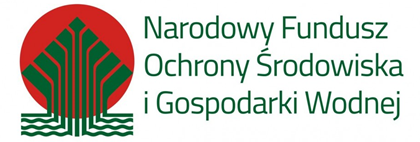 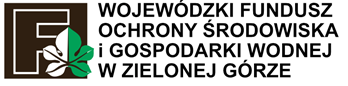 